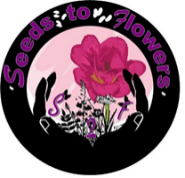         Seeds To Flowers, Inc.Full Name: ______________________________________________________________Permanent Address: _______________________________________________________Phone Number: ___________________________________________________________Email: ___________________________________________________________________Education or equivalent: _____________________________________________________Current job and title: _________________________________________________________Why are you interested in Seeds To Flowers, Inc.? ________________________________________________________________________________________________________________________________________________________________________________________________________________________________________________________________________________________________________________________Please write a brief statement of your understanding of Seeds To Flowers, Inc. ________________________________________________________________________________________________________________________________________________________________________________________________________________________________________________________________________________________________________________________What charitable work or volunteer work have you done in the past? ________________________________________________________________________________________________________________________________________________________________________________________________________________________________________________________________________________________________________________________Please check the education or skills you contribute to S2F? ____ Accounting____ Investment____ Education____ Community Development____ Finance____ Public Relations____ Legal____ Media____ Youth Development____ Mentorship____ Other ____________________________________________________________________________________________________________________________________________________________Are you able to commit to 10 hours a month? _________________________________________If not, how many hours per month, in addition to meetings, could you serve S2F, Inc. ______________________________________________________________________________Please list three (3) references: Name and Title: ______________________________________Phone: _____________________________________________Email: ______________________________________________Name and Title: ______________________________________Phone: ______________________________________________Email: ______________________________________________Name and Title: _______________________________________Phone: ______________________________________________Email: _______________________________________________This application serves for the purpose of a volunteer position for Seeds To Flowers, Inc.Name                                                                Signature                                                Date